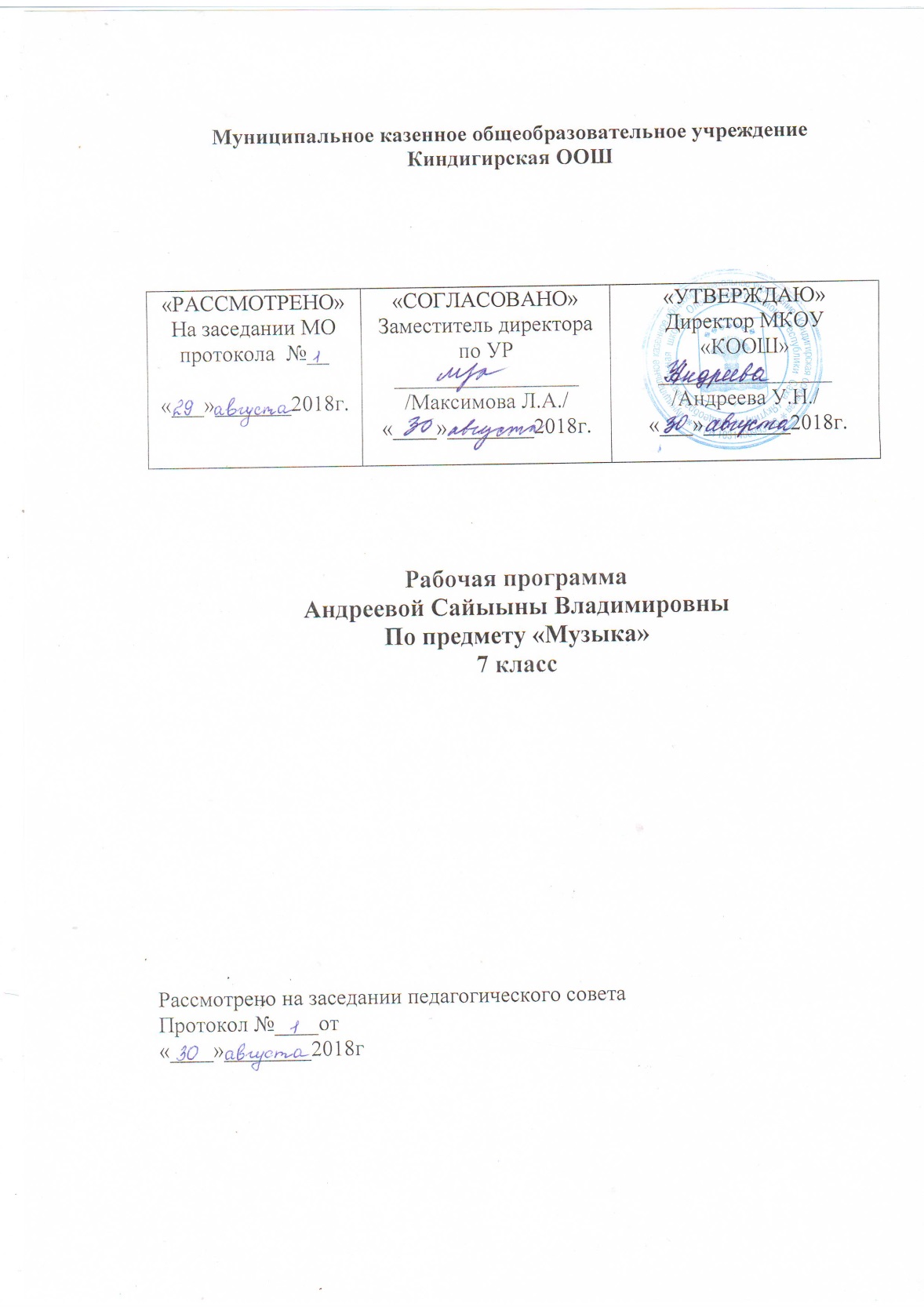 Пояснительная записка:Данная  рабочая  программа по предмету «Музыка» для 7 класса  разработана на основе нормативных документов:      - Авторская программа «Музыка» (Программы для общеобразовательных учреждений: Музыка: 1-4 кл, 5-7 кл., «Искусство»- 8-9 кл./ Е.Д.   Критская, Г.П. Сергеева, Т.С. Шмагина – Москва: “Просвещение”, 2011 года  в соответствии с Федеральным образовательным стандартом основного общего образования и важнейшими положениями художественно-педагогической концепции Д. Б. Кабалевского.   - Приказ МО и Н РТ №4154/12 от 09.07.2012г. «Об утверждении базисного и примерных учебных планов для образовательных учреждений Республики Татарстан, реализующих программы начального общего и основного общего образования»     - Учебный план МБОУ «СОШ № 31» НМР РТ на 2015 - 2016 учебный год.   - Федеральный перечень учебников рекомендованных (допущенных) к использованию в образовательном процессе в образовательных учреждениях, реализующих программы общего образования;      -   Концепции духовно – нравственного развития и воспитания личности граждан Российской Федерации;   -    Положение о составлении рабочей программы МБОУ «СОШ №31».     Рабочая программа составлена в полном соответствии с государственным стандартом и обязательным минимумом содержания по музыке, предполагающее реализацию компетентностного, личностно-ориентированного, деятельностного подходов к содержанию образования, ориентирована на реализацию компенсаторной функции искусства: восстановление эмоционально-энергетического тонуса подростков, снятие нервно-психических перегрузок учащихся.     Цель общего музыкального образования и воспитания – развитие музыкальной культуры школьников как неотъемлемой части их духовной культуры – наиболее полно отражает заинтересованность современного общества в возрождении духовности, обеспечивает формирование целостного мировосприятия учащихся, их умения ориентироваться в жизненном информационном пространстве.     Рабочая программа составлена с учетом национально-регионального компонента. Материалы регионального компонента включены в уроки соответствующих разделов учебной программы по предмету. Курс нацелен на изучение многообразных взаимодействий музыки с жизнью, природой, обычаями, литературой, живописью, историей, психологией музыкального восприятия, а также с другими видами и предметами художественной и познавательной деятельности.       Программа основана на обширном материале, охватывающем различные виды искусств, которые дают возможность учащимся усваивать духовный опыт поколений, нравственно-эстетические ценности мировой художественной культуры и преобразуют духовный мир человека, его душевное состояние, учитывает профильное направление МБОУ «СОШ №31» (школа МЧС), поэтому особое внимание уделяется достижению таких целей как воспитание патриотизма  и гражданской ответственности.Рабочая программа рассчитана на 35ч., из расчета 1ч. в неделю, что соответствует федеральному базисному учебному плану для основного общего образования на базовом уровне, региональному базисному учебному плану, годовому количеству учебных часов по учебному плану МБОУ «СОШ №31» на текущий учебный год.            Логику последовательного распределения тем диктует учет психолого-педагогических особенностей учащихся. В параллели 7-х классов –  высокий уровень мотивации к изучению музыки, поэтому планируется использование дополнительного материала на уроках.    Изучение музыки в 7 – х  классах  направлено на достижение следующих целей:     - развитие творческих способностей учащихся, образного и ассоциативного мышления, фантазии, зрительно-образной памяти, эмоционально-эстетического восприятия действительности; - воспитание культуры восприятия музыкальных произведений; - освоение знаний о музыке как способе эмоционально-практического освоения окружающего мира.Содержание учебной программы:Тема 1 полугодия: « Особенности драматургии сценической  музыки» 16 часов.Урок  1.  Классика и современность. (1ч) Значение слова «классика». Понятие «классическая музыка», классика жанра, стиль. Разновидности стилей. Интерпретация и обработка классической музыки прошлого. Классика это  тот опыт, который  донесли до нас великие мыслители-художники прошлого. Произведения искусства всегда передают  отношение автора к жизни.           Вводный урок. Актуализировать жизненно-музыкальный опыт учащихся; помочь им осознать, что встреча с выдающимися музыкальными произведениями является прикосновением к духовному опыту поколений. Понятия: «классика», «жанр», «классика жанра», «стиль» ( эпохи, национальный, индивидуальный).Урок  2-3. В музыкальном театре. Опера. Опера «Иван Сусанин- новая эпоха в русской музыке. Судьба человеческая – судьба народная. Родина моя! Русская земля .(2ч)           Расширение и углубление знаний учащихся  об оперном спектакле, понимание  его драматургии на основе взаимозависимости и взаимодействия явлений и событий, переданных интонационным языком музыки. Формы музыкальной драматургии в опере. Синтез искусств в опере. Глинка – первый русский композитор мирового значения, симфонически - образный тип музыки, идейность оперы: народ – единая великая личность, сплочённая одним чувством, одной волей.Урок  4-5. «Опера «Князь  Игорь». Русская эпическая опера. Ария Князя Игоря. Портрет половцев. Плач Ярославны». (2ч)           Обобщение представлений учащихся о жанре эпической оперы, усвоение принципов драматургического развития на основе знакомства с музыкальными характеристиками её героев (сольными и хоровыми). Продолжать знакомить учащихся с героическими образами русской истории.Урок  6-7. «В музыкальном театре. Балет. Балет Б.И.Тищенко «Ярославна». Вступление. Стон Русской земли. Первая битва с половцами. Плач Ярославны. Молитва. (2ч)              Актуализировать знания учащихся о балете на знакомом им музыкальном материале, раскрыть особенности драматургического развития образов на основе контраста, сопоставления. Формы музыкальной драматургии в балете: классические и характерные танцы, действенные эпизоды, хореографические ансамбли. Основа драматургического развития в балете - идея поиска ответов на вечные вопросы жизни. Значение синтеза различных искусств в балете.           Современное прочтение произведения древнерусской литературы «Слово о полку Игореве» в жанре балета; анализ основных образов балета Б.Тищенко «Ярославна»; сравнение образных сфер балета с образами оперы А.Бородина «Князь Игорь».Урок  8 .«Героическая тема в русской музыке. Галерея героических образов». (1ч)           Обобщить особенности драматургии разных жанров музыки героико-патриотического, эпического характера. Развивать ассоциативно-образное мышление учащихся, актуализация знаний учащихся о том, как историческое прошлое Родины находит отражение в художественных образах живописи, скульптуры, архитектуры; расширение интонационного тезауруса в процессе подбора музыкального (и литературного) ряда к произведениям изобразительного искусства.  Урок 9- 10.  В музыкальном театре. Мой народ - американцы. Порги и Бесс. Первая американская национальная опера. Развитие традиций оперного спектакля .(2 ч) Расширение представлений учащихся об оперном искусстве зарубежных композиторов (Дж.Гершвина (США), Ж.Бизе(Франция), Э. -Л. Уэббера (Англия); выявление особенностей драматургии классической оперы и современной рок -оперы. Закрепление понятий жанров джазовой музыки – блюз, спиричуэл, симфоджаз. Лёгкая и серьёзная музыка. Сравнительный анализ музыкальных образов опер Дж.Гершвина «Порги и Бесс» и М.Глинки «Иван Сусанин» (две народные драмы).Урок  11-12. «Опера Ж.Бизе «Кармен». Самая популярная опера в мире. Образ Кармен. Образы Хозе и Эскамильо ».(2 ч)            Опера «Кармен» – музыкальная драма, цель которой - выражение сложных эмоциональных состояний, коллизий, событий. Образы главных героев, роль народных сцен.Урок  13. «Балет Р.К.Щедрина «Кармен - сюита». Новое прочтение оперы Бизе. Образ Кармен. Образ Хозе. Образы «масок» и Тореадора ».(1ч)          Раскрыть особенности музыкальной драматургии балета Р.Щедрина как симфонического способа прочтения литературного сюжета на основе музыки Ж.Бизе; выяснение вопроса о современности,  затронутой в музыке темы любви и свободы. Сопоставление  фрагментов оперы и балета, проследить трансформацию тем главных героев в балете. Драматургическая кульминация балета, проблема типов музыкальной драматургии.             Урок  14. « Сюжеты и образы духовной музыки. Высокая месса. «От страдания к радости». Всенощное бдение. Музыкальное зодчество России. Образы Вечерни и Утрени».(1ч)            Актуализировать музыкальный опыт учащихся, связанный с образами духовной музыки, познакомить с вокально-драматическим творчеством русских и зарубежных композиторов ( на примере «Высокой мессы» И.-С.Баха и «Всенощного бдения» С.В.Рахманинова. Понимание того, насколько интерпретации современных исполнителей отвечают замыслам авторов, в чём их достоинство, а в чём – недостатки в воплощении музыкального образа.Урок 15 - 16. «Рок - опера  Э.Л.Уэббера «Иисус Христос – суперзвезда». Вечные темы. Главные образы. (2ч)            Знакомство с фрагментами рок-оперы Э.-Л.Уэббера; вопрос о традициях и новаторстве в жанре оперы; драматургия развития и музыкальный язык основных образов рок-оперы. Приёмы драматургического развития в опере (повтор, контраст, вариационность). Средства драматургического развития музыкальных образов.или его сюжетных линий.Тема  II  полугодия:Мир образов камерной и симфонической музыки -  19 часов     Термин «драматургия» применяется не только к произведениям музыкально-сценических, театральных жанров, но и к произведениям, связанным с многогранным раскрытием музыкальных образов, для характеристики инструментально-симфонической музыки     Закономерности музыкальной драматургии проявляются в построении целого произведения и составляющих его частей, в логике их развития, особенностях воплощения музыкальных образов, их сопоставлении по принципу сходства или различия – в повторении, варьировании, контрастном взаимодействии музыкальных интонаций, тем, эпизодов.Урок 17 . «Музыка к драматическому спектаклю. «Ромео и Джульетта» .«Гоголь-сюита». Из музыки к спектаклю «Ревизская сказка». Образы «Гоголь-сюиты.  Музыканты – извечные маги…». (1ч)           Изучение  особенностей  музыки к драматическим спектаклям; актуализация жизненно-музыкальных впечатлений учащихся о роли в сценическом действии; выявление контрастности образных сфер театральной музыки; закрепление знаний о взаимодействии музыки и литературы; понимание выразительности музыкальных характеристик главных  героев спектакля Урок 18-19. «Музыкальная драматургия – развитие музыки». Два направления музыкальной культуры: духовная и светская музыка. (2ч)           Актуализировать жизненно-музыкальный опыт учащихся по осмыслению восприятия музыкальной драматургии знакомой им музыки; закрепить понимание таких приёмов развития, как повтор, варьирование, разработка, секвенция, имитация.                Обобщить и систематизировать представления учащихся об особенностях драматургии произведений разных жанров духовной и светской музыки.Урок 20-21. «Камерная инструментальная музыка. Этюд, транскрипция». (2ч)           Особенности развития  музыки в камерных жанрах (на примере этюдов эпохи романтизма); знакомство с мастерством знаменитых пианистов Европы – Ф.Листа и  Ф. Бузони;Понятие «транскрипция»,  «интерпретация» .выявить изменения в драматургической концепции сочинения на основе сравнительного анализа оригинала и транскрипции; осмысление черт музыки эпохи романтизма.Урок  22 – 23. «Циклические формы инструментальной музыки. Кончерто гроссо. Сюита в старинном стиле А. Шнитке». (2ч)           Особенности формы инструментального концерта, кончерто гроссо; характерные черты стиля композиторов; «полистилистика».Урок 24. Соната.  Л.В.Бетховен  « Соната №8»,  В.А.Моцарт «Соната №11», С.С.Прокофьев «Соната №2».(1ч)           Углубленное знакомство с музыкальным жанром «соната»;особенности сонатной формы: экспозиция, разработка, реприза, кода. Соната в творчестве великих композиторов: Л.ван Бетховена, В.А.Моцарта, С.С.Прокофьева.Урок  24 - 25 «Симфоническая музыка. Симфония №103 («С тремоло литавр») Й.Гайдна. Симфония №40 В.-А.Моцарта».(2ч) Знакомство  с шедеврами русской музыки, понимание формы «сонатное аллегро»на  основе драматургического развития музыкальных образов и представление о жанре симфонии как романе в звуках; расширение представлений учащихся об ассоциативно-образных связях музыки с другими видами искусства.     Урок  26 - 30. Симфоническая музыка. Симфония №103(с тремоло литавр)Й.Гайдна. Симфония №40 В.Моцарта. Симфония №1( «Классическая») С.Прокофьева.Симфония №5 Л.Бетховена, Симфония №8 («Неоконченная») Ф.Шуберта. Симфония №1 В.Калинникова. Картинная галерея. Симфония № 5 П.Чайковского. Симфония №7 («Ленинградская») Д.Шостаковича» - (5ч)   Образы симфонии, идея; личность художника и судьба композитора через призму музыкального произведения. Черты стиля, особенности симфонизма композиторов. Ощутить современность художественных произведений, посвящённых  судьбоносным событиям истории страны понять способы создания художественного образа  и драматургию его развёртывания в контрастном сопоставлении отдельных тем и частей симфонии; сравнить с драматургией музыкально-сценических произведений (оперой Бородина и балетом Тищенко, созданными на основе «Слова о полку Игореве»).Урок   31. «Симфоническая картина «Празднества» К.Дебюсси». (1ч)            Закрепление представлений учащихся о стиле «импрессионизма»; актуализировать музыкально-слуховые представления о музыке К.Дебюсси; анализ приёмов драматургического развития в симфонической картине «Празднества», сравнить музыкальный язык «Празднеств» с другими сочинениями на тему праздника.Урок 32. «Инструментальный концерт. Концерт для скрипки с оркестром А.Хачатуряна». (1ч)          Вспомнить знакомые концерты (инструментальные и хоровые), определить их образный строй; дать информацию об истории создания жанра концерта; определить содержание, эмоциональный строй и национальный колорит «Концерта для скрипки  и фортепиано» А.Хачатуряна, функции солиста и оркестра, особенности развития образов.Урок 33. «Рапсодия в стиле блюз Дж.Гершвина».(1ч)Закрепить представления о жанре рапсодии, симфоджазе, приёмах драматургического развития на примере  сочинения Дж.Гершвина.Урок 34 - 35. «Музыка народов мира. Популярные хиты из мюзиклов и рок-опер. Пусть музыка звучит!».   (2ч). Систематизировать жизненно-музыкальный опыт учащихся на основе восприятия и исполнения обработок мелодий разных народов мира; обобщить представления учащихся о выразительных возможностях фольклора в современной музыкальной культуре; познакомить их с известными исполнителями музыки народной традиции. Презентации исследовательских проектов учащихся.  Обобщение  фактических знаний учащихся, применение и приобретение новых знаний путём самообразования.Распределение часовТребования к уровню подготовки учащихся 7 классов:Обучение музыкальному искусству должно обеспечить учащимся возможность:•	понимать роль музыки в жизни человека;•	совершенствовать представление о триединстве музыкальной деятельности (композитор — исполнитель — слушатель);•	эмоционально-образно воспринимать и оценивать музыкальные произведения различных жанров и стилей классической и современной музыки, обосновывать свои предпочтения в ситуации выбора;•	понимать особенности претворения вечных тем искусства и жизни в произведениях разных жанров и стилей;•	иметь представление об особенностях музыкального языка, музыкальной драматургии, средствах музыкальной выразительности;•	знать имена выдающихся отечественных и зарубежных композиторов и исполнителей, узнавать наиболее значи¬мые их произведения и интерпретации;•	исполнять народные и современные песни, знакомые мелодии изученных классических произведений;•	творчески интерпретировать содержание музыкальных произведений, используя приемы пластического интонирования, музыкально-ритмического движения, и импровизации; ориентироваться в нотной записи как средстве фиксации музыкальной речи;•	использовать различные формы индивидуального, группового и коллективного музицирования, выполнять творческие задания, участвовать в исследовательских проектах;•	проявлять инициативу в различных сферах музыкальной деятельности, в музыкально-эстетической жизни класса, школы (музыкальные вечера, музыкальные гостиные, концерты для младших школьников и др.);•	выявлять особенности взаимодействия музыки с другими видами искусства;•	иметь представление о крупнейших музыкальных центрах мирового значения (театры оперы и балета, концертные залы, музеи), о текущих событиях музыкальной жизни в отечественной культуре и за рубежом;•	совершенствовать умения и навыки самообразования при организации культурного досуга, при составлении домашней фонотеки, видеотеки и пр.Учебно-методическое обеспечение:Учебно-методический комплект «Музыка 5-9 классы» авторов Г.П.Сергеевой, Е.Д.Критской:Программа «Музыка 5- 7классы. Искусство 8-9 классы», М., Просвещение, 2011г.Методическое пособие для учителя «Музыка 7 класс», М., Просвещение, 2011г.«Хрестоматия музыкального материала к учебнику «Музыка.  6 класс», М., Просвещение, 2011гГ.П. Сергеева «Музыка. 7 класс» фонохрестоматия. 2 СD, mp ,Просвещение, 2011 г. учебник «Музыка. 7 класс», М.,  Просвещение, 2011гКалендарно-тематическое планирование  №п/пРазделы и темыКол-во часов№п/пРазделы и темыКол-во часовОсобенности  драматургии сценической музыки.161Классика и современность 12В музыкальном театре. Опера. Опера «Иван Сусанин». Новая эпоха в русской музыке. Судьба человеческая – судьба народная. Родина моя! Русская земля.23В музыкальном театре. Опера. Опера «Иван Сусанин». Новая эпоха в русской музыке. Судьба человеческая – судьба народная. Родина моя! Русская земля.24Опера «Князь Игорь. Русская эпическая опера. Ария князя Игоря. Портрет половцев. Плач Ярославны.25Опера «Князь Игорь. Русская эпическая опера. Ария князя Игоря. Портрет половцев. Плач Ярославны.26В музыкальном театре. Балет. Балет «Ярославна». Вступление. Стон Русской земли. Первая битва с половцами. Плач Ярославны. Молитва.27В музыкальном театре. Балет. Балет «Ярославна». Вступление. Стон Русской земли. Первая битва с половцами. Плач Ярославны. Молитва.28Героическая тема в русской музыке. Галерея героических образов.19В музыкальном театре. Мой народ - американцы. Порги и Бесс. Первая американская национальная опера. Развитие традиций оперного спектакля .210В музыкальном театре. Мой народ - американцы. Порги и Бесс. Первая американская национальная опера. Развитие традиций оперного спектакля .211Опера «Кармен». Самая популярная опера в мире. Образ Кармен. Образы Хозе и Эскамильо. 212Опера «Кармен». Самая популярная опера в мире. Образ Кармен. Образы Хозе и Эскамильо. 213Балет «Кармен - сюита». Новое прочтение оперы Бизе. Образ Кармен. Образ Хозе. Образы «масок» и Тореодора.114Сюжеты и образы духовной музыки. Высокая месса. «От страдания к радости». Всенощное бдение. Музыкальное зодчество России. Образы «Вечерни» и «Утрени».115Рок-опера «Иисус Христос-суперзвезда». Вечные темы. Главные образы.216Рок-опера «Иисус Христос-суперзвезда». Вечные темы. Главные образы.2Особенности драматургии камерной и симфонической музыки.1917Музыка  к драматическому  спектаклю. «Ромео и Джульетта». Гоголь-сюита. Из музыки к спектаклю «Ревизская сказка». Образ «Гоголь-сюиты». «Музыканты – извечные маги».218Музыкальная  драматургия - развитие   музыки. Два направления музыкальной культуры. Духовная музыка. Светская музыка.219Музыкальная  драматургия - развитие   музыки. Два направления музыкальной культуры. Духовная музыка. Светская музыка.220Камерная инструментальная музыка. Этюд. Транскрипция221Камерная инструментальная музыка. Этюд. Транскрипция222Циклические формы инструментальной музыки.Кончерто гроссо. Сюита в старинном стиле. А.Шнитке.223Циклические формы инструментальной музыки.Кончерто гроссо. Сюита в старинном стиле. А.Шнитке.224Соната. Соната №8 («Патетическая») Л.Бетховен, Соната №2С Прокофьева.Соната №11 В.-А.Моцарта.225Соната. Соната №8 («Патетическая») Л.Бетховен, Соната №2С Прокофьева.Соната №11 В.-А.Моцарта.226Симфоническая музыка. Симфония №103(с тремоло литавр)Й.Гайдна. Симфония №40 В.Моцарта.Симфония №1( «Классическая») С.Прокофьева.Симфония №5 Л.Бетховена, Симфония №8 («Неоконченная») Ф.Шуберта. Симфония №1 В.Калинникова. Картинная галерея. Симфония № 5 П.Чайковского. Симфония №7 («Ленинградская») Д.Шостаковича.НРК. Симфонии татарских композиторов-классиков527Симфоническая музыка. Симфония №103(с тремоло литавр)Й.Гайдна. Симфония №40 В.Моцарта.Симфония №1( «Классическая») С.Прокофьева.Симфония №5 Л.Бетховена, Симфония №8 («Неоконченная») Ф.Шуберта. Симфония №1 В.Калинникова. Картинная галерея. Симфония № 5 П.Чайковского. Симфония №7 («Ленинградская») Д.Шостаковича.НРК. Симфонии татарских композиторов-классиков528Симфоническая музыка. Симфония №103(с тремоло литавр)Й.Гайдна. Симфония №40 В.Моцарта.Симфония №1( «Классическая») С.Прокофьева.Симфония №5 Л.Бетховена, Симфония №8 («Неоконченная») Ф.Шуберта. Симфония №1 В.Калинникова. Картинная галерея. Симфония № 5 П.Чайковского. Симфония №7 («Ленинградская») Д.Шостаковича.НРК. Симфонии татарских композиторов-классиков529Симфоническая музыка. Симфония №103(с тремоло литавр)Й.Гайдна. Симфония №40 В.Моцарта.Симфония №1( «Классическая») С.Прокофьева.Симфония №5 Л.Бетховена, Симфония №8 («Неоконченная») Ф.Шуберта. Симфония №1 В.Калинникова. Картинная галерея. Симфония № 5 П.Чайковского. Симфония №7 («Ленинградская») Д.Шостаковича.НРК. Симфонии татарских композиторов-классиков530Симфоническая музыка. Симфония №103(с тремоло литавр)Й.Гайдна. Симфония №40 В.Моцарта.Симфония №1( «Классическая») С.Прокофьева.Симфония №5 Л.Бетховена, Симфония №8 («Неоконченная») Ф.Шуберта. Симфония №1 В.Калинникова. Картинная галерея. Симфония № 5 П.Чайковского. Симфония №7 («Ленинградская») Д.Шостаковича.НРК. Симфонии татарских композиторов-классиков531Симфоническая картина. «Празднества» К.Дебюсси.132Инструментальный концерт. Концерт для скрипки с оркестром А. Хачатуряна.133Рапсодия в стиле блюз Дж. Гершвина134 Музыка народов мира. Популярные хиты из мюзиклов и рок- опер.«Пусть музыка звучит!» Проверочная работа по темам года.235 Музыка народов мира. Популярные хиты из мюзиклов и рок- опер.«Пусть музыка звучит!» Проверочная работа по темам года.2Итого35№     урокаТема урока Тип урокаФормы контроляТребования к уровню подготовки Дата проведенияДата проведения№     урокаТема урока Тип урокаФормы контроляТребования к уровню подготовки планфакт№     урокаТема урока Тип урокаФормы контроляТребования к уровню подготовки 1Классика и современность.                              Урок изучения и первичного закрепления новых знаний.Урок-беседаИндивидуальныйЗнать: - что такое классическая музыка;-роль музыки в жизни человека, что музыка объединяет музыкальные образы разных стран и народов;- что  по музыкальным пристрастиям, по тому, что нравится или отвергается, можно судить о человеке, его вкусе, уровне культуры; - представление о триединстве музыкальной деятельности (композитор-исполнитель-слушатель); - что встреча с выдающимися музыкальными произведениями является прикосновением к духовному опыту поколений. Уметь:- приводить примеры петь под фонограмму с различным аккомпанементом;-узнавать на слух основную часть музыкальных произведений.2В музыкальном театре Опера. Урок изучения и первичного закрепления новых знанийФронтальныйЗнать:- что такое классическая опера; -что встреча с выдающимися музыкальными произведениями является  прикосновением к духовному опыту поколений. Уметь: -по характерным признакам определять принадлежность музыкальных произведений к соответствующему жанру и стилю — музыка классическая, религиозная.3Опера «Иван Сусанин». Новая эпоха в русском музыкальном искусстве. Комбинирован-ный ФронтальныйЗнать:- биографию композитора: М.Глинка;-драматургию музыкальных произведений. Уметь:-использовать музыкальную речь, как способ общения между людьми и передачи информации, выраженной в звуках; - эмоционально-образно воспринимать и оценивать музыкальные произведения различных жанров и стилей классической и современной музыки;- определять характер, настроение, жанровую основу; -распознавать особенности музыкального языка, музыкальной драматургии4Опера «Князь Игорь».  Русская эпическая опера. Урок комплексного применения ЗУНФронтальныйЗнать: - что такое классическая музыка, эпическая опера;- принципы драматургического развития на основе  знакомства с музыкальными характеристиками героев оперы. Уметь:-размышлять о музыкальных образах и способах их развития;-выявлять характерные особенности  жанров и стилей классической и современной музыки; -распознавать средства музыкальной выразительности.5Ария князя Игоря. Портрет половцев.Комбинирован-ный ФронтальныйЗнать:-имена выдающихся отечественных и зарубежных композиторов и исполнителей.Уметь:-узнавать наиболее значимые их произведения и интерпретации.6В музыкальном театре Балет. Урок закрепления нового материалаИндивидуальныйЗнать: -что такое балет;-имена известных исполнителей: М.Плисецкая, Г.Уланова, М. Лиепа, В. Васильев.  Уметь:- проявлять личностное отношение при восприятии музыкальных произведений, эмоциональную отзывчивость;- ориентироваться     в  музыкально- поэтическом    творчестве, в  многообразии  музыкального    фольклора    России,   в  том  числе  родного   края;  - сопоставлять    различные    образцы   народной и профессиональной    музыки;- ценить  отечественные    народные музыкальные    традиции.7Балет «Ярославна». Вступление. «Стон Русской земли». «Первая битва с половцами». Урок изучения и первичного закрепления новых знанийФронтальныйЗнать: -имена русских и композиторов: М.Глинка, А.Бородин, Р.Щедрин,  Б.Тищенко;- взаимосвязь всех школьных уроков друг с другом и роль музыки в отражениях различных  явлениях жизни.Уметь:-выявлять  особенности интерпретации  одной и той же художественной идеи, сюжета  в творчестве различных  композиторов (опера А.Бородина  « Князь Игорь», балет Б.Тищенко « Ярославна»;- участвовать  в коллективном обсуждении учебной проблемы и анализе условий учебной задачи.8Героическая тема в русской музыке. Галерея героических образов.Урок комплексного применения ЗУНФронтальныйЗнать: -что такое классическая музыка, опера, балет;-историческое прошлое своей Родины;- что встреча с выдающимися музыкальными произведениями является  прикосновением к духовному опыту поколений, которое находит отражение в художественных образах  различных искусств;- имена русских: М.Глинка, А.Бородин, С.Рахманинов, П.Чайковский, С.Прокофьев, Р.Щедрин,  Б.Тищенко. Уметь:- размышлять о музыкальных образах и способах их развития;- узнавать изученные произведения;- участвовать в коллективном пении;- ориентироваться в нотном письме, как графическом изображении типичных интонационных оборотов.9В музыкальном театре. «Мой народ – американцы …».Урок изучения и первичного закрепления новых знанийФронтальныйЗнать:  -биографию  зарубежного композитора Дж.Гершвина, его оперное искусство. Уметь:-размышлять о музыкальных образах и способах их развития; -совершенствовать умения  и формулировать свое отношение  к  художественным произведениям; -формулировать свою точку зрения и выказывать свое отношение к различным  музыкальным сочинениям, явлениям;-  владеть своим голосом;- определять на слух знакомые жанры: песня, танец, марш,  смысл понятий «композитор-исполнитель-слушатель»;- узнавать изученные музыкальные произведения;-создавать собственные интерпретации, исполнять знакомые песни.10«Порги и Бесс». Первая американская национальная опера. Развитие традиций оперного спектакля.Урок изучения и закрепления новых знанийФронтальныйЗнать:-понятия: джаз, симфоджаз, жанры джазовых песнопений;- название русских народных инструментов – свирель, гусли, рожок  и их внешний вид.Уметь:- ориентироваться     в  музыкально   поэтическом    творчестве, в  многообразии    музыкального    фольклора    России; - находить сходства и различия в инструментах разных народов;	- распознавать духовые  и струнные инструменты, вычленять и показывать (имитация игры) во время звучания  народных инструментов;- исполнять вокальные произведения без музыкального сопровождения.11Опера «Кармен». Самая популярная опера в мире.Урок расширения знанийФронтальныйЗнать: - что такое классическая музыка, опера, балет. Уметь:  -проводить интонационно-образный и сравнительный анализ музыки, - творчески интерпретировать содержание музыкальных произведений;-совершенствовать навыки самообразования при организации культурного досуга;- внимательно воспринимать информацию;-  внимательно слушать музыкальные  фрагменты и находить характерные особенности музыки в прозвучавших  литературных фрагментах.12Образ Кармен. Образы   Хозе и Эскамильо.Урок-беседаФронтальныйЗнать:- сопоставлять звучание народных и профессиональных  инструментов;- выделять отдельные признаки предмета и объединять по общему признаку.Уметь: - сопоставлять  народные и профессиональные инструменты, их своеобразие и интонационное звучание, сходства и различия;- узнавать музыкальные инструменты по изображениям,  -участвовать в коллективном пении, вовремя начинать  и заканчивать пение, слушать паузы, понимать дирижерские жесты.13Балет «Кармен-сюита». Новое прочтение оперы Бизе. ТрадиционныйФронтальныйЗнать: - биографию Р. К. Щедрина;  - драматургию развития балета, понятие «транскрипция». Уметь:  - проводить интонационно-образный и сравнительный анализ музыки;- выявлять средства музыкальной выразительности; -выявлять особенности взаимодействия музыки с различными видами искусства;- выявлять  особенности интерпретации  одной и той же художественной идеи и сюжета  в творчестве различных  композиторов: опера Ж.Бизе «Кармен» , балет Р.К.Щедрина - «Кармен-сюита». 14Сюжеты и образы духовной музыки. Урок изучения и первичного закрепления новых знанийФронтальныйЗнать:- что встреча с выдающимися музыкальными произведениями является  прикосновением к духовному опыту поколений; - драматургию музыкальных произведений  духовной музыки;-имена русских и зарубежных композиторов: М.Глинка, С.Рахманинов, П.Чайковский, С.Прокофьев, В.А. Моцарт и т. д.   Уметь: -по характерным признакам определять принадлежность музыкальных произведений к соответствующему жанру и стилю — музыка классическая, религиозная;- петь под фонограмму с различным аккомпанементом;- владеть своим голосом.15Рок-опера «Иисус Христос-суперзвезда». Урок расширения знанийФронтальныйЗнать: - что такое рок- опера.Уметь:-актуализировать музыкальный опыт, связанный с образами духовной музыки;- выявлять  особенности интерпретации  одной и той же художественной идеи, сюжета  в творчестве различных  композиторов: И.Бах, Э.-Л. Уэббер.16Вечные темы. Главные образы.Традиционный ФронтальныйЗнать: - что сплав традиций и новаторства способствовал возникновению нового жанра – рок-оперы и  новых произведений в рок-музыке. Уметь:- планировать свою деятельность; - выразительно исполнять песню и составлять исполнительский план вокального сочинения исходя из сюжетной линии стихотворного текста;- находить нужный характер звучания;-импровизировать «музыкальные разговоры» различного характера.17Музыка  к драматическому  спектаклю. Урок  контроля, оценки  и коррекции знаний учащихсяФронтальныйЗнать: - понятие «сюита», термин «полистилистика»; - степень понимания роли музыки в жизни человека;- названия изученных произведений и их авторов;- накопления музыкально-слуховых представлений и воспитания художественного вкуса.Уметь:  - проводить интонационно-образный и сравнительный анализ музыки;-  выявлять средства музыкальной выразительности;- выявлять способы и приёмы развития музыкальных образов;-  узнавать освоенные музыкальные произведения; - давать определения общего характера музыки;- понимать выразительность и изобразительность музыкальной интонации;- оценивать    и  соотносить    содержание   и  музыкальный язык  народного  и профессионального  музыкального  творчества  разных   стран  мира.18Музыкальная  драматургия- развитие   музыки. Урок изучения и первичного закрепления новых знаний   ФронтальныйЗнать: - что термин «драматургия» применяется не только к произведениям музыкально- сценических, театральных жанров, но и произведениям, связанным с многогранным раскрытием музыкальных образов, для характеристики инструментально – симфонической музыки. Уметь: -высказывать личностное отношение к произведениям;- выявлять содержание и идею произведения, выраженные в сонатной форме.19Два направления музыкальной культуры. Духовная музыка. Светская музыка.Комбинирован-ный ФронтальныйЗнать: - что у музыки есть свойство - без слов передавать  чувства, мысли, характер  человека, состояние природы, как связаны между собой разговорная речь и музыкальная речь.Уметь: -сопоставлять различные по жанру и направлениям музыку (русская - зарубежная, вокальная – инструментальная,светская-духовная, исполнительские составы, особенности оркестровки и  хорового пения, полифоническое – гомофоническое изложение  музыки);- по звучавшему фрагменту  определять музыкальное произведение, проникнуться чувством сопереживания природе, находить нужные слова  для передачи настроения;- выявлять  особенности  мелодического  рисунка,  ритмичного  движения,  темпа,  тембровых  красок  инструментов,  гармонии,  принципов  развитии  формы. 20Камерная инструментальная музыка. ТрадиционныйФронтальныйЗнать: -понятие «этюд», «транскрипция»;  -особенности претворения вечных тем искусства и жизни различных жанров и стилей классической музыки;-знать имена композиторов Ф. Шопен, Ф.Лист, Ф. Бузони.Уметь:- проводить интонационно-образный и сравнительный анализ музыки;- понимать особенности развития музыки в камерных жанрах;- осмысливать некоторые черты,  свойственные музыке эпохи романтизма.21Этюд. Транскрипция.Урок расширения знанийФронтальныйЗнать:- что интонация – источник элементов музыкальной речи, как внутреннее озвученное состояние, выражение эмоций и отражение мыслей;-особенности   колыбельной музыки, вокальной  и  инструментальной  музыки  вечера  (характер, напевность, настроение); -обозначение   динамики,  темпа,  которые  подчеркивают   характер  и  настроение  музыки.Уметь:- сравнивать музыкальные и речевые интонации, определять их сходство и различия;- выявлять различные образы: портреты персонажей можно передать с помощью музыки; -понимать сходства и различия разговорной и музыкальной речи.22Циклические формы инструментальной музыки. Урок изучения и первичного закрепления новых знанийФронтальныйЗнать: -углубление знакомства с циклическими формами музыки: инструментальным концертом и сюитой на примере творчества А. Шнитке. Уметь:- выделять характерные  интонационные музыкальные особенности музыкального сочинения: изобразительные и  выразительные;	- воплощать выразительные и изобразительные особенности музыки в исполнительской деятельности.23«Кончерто гроссо». «Сюита в старинном стиле» А. Шнитке.Традиционный урок.ФронтальныйЗнать: -обобщение представлений об особенностях  формы инструментального концерта; - освоение характерных черт стиля композиторов; - закрепление  представлений  о полистилистике,  характерной для современной музыки.Уметь:- применять знания основных средств музыкальной выразительности при анализе прослушанного музыкального произведения и в исполнительской деятельности;- передавать в собственном исполнении (пении, игре на инструментах, музыкально-пластическом движении) различные музыкальные образы.24Соната. Сообщение и усвоение новых знанийФронтальныйЗнать: -углублённое знакомство с музыкальным жанром камерной музыки – соната. Уметь:- определять названия произведений и их авторов.25Соната №8 («Патетическая») Л.Бетховена. Соната №2С. Прокофьева. Соната №11 В.А.Моцарта.Урок-беседаФронтальныйЗнать: - названия произведений и их авторов.Уметь:- внимательно слушать, определять характер музыки  и передавать ее настроение; - описывать образ русских воинов, сопереживать  музыкальному образу26Симфоническая музыка.Сообщение и усвоение новых знаний ФронтальныйЗнать: -углублённое знакомство с музыкальным жанром – симфонией; -строение симфонического произведения: четыре части, воплощающие стороны жизни человека;-творчество великих композиторов; - мир музыкальных образов симфонической музыки; - понимание сонатного аллегро на основе драматургического развития музыкальных образов  и представление о жанре симфонии как романе в звуках. Уметь:- вслушиваться  в звучащую музыку;-  определять характер произведения;- выделять характерные  интонационные музыкальные особенности музыкального сочинения;-имитационными движениями изображать игру на музыкальных инструментах.27Симфония № 103(«С тремоло литавр») Й. Гайдна. Симфония № 40В. Моцарта.Комбинирован-ный ГрупповойЗнать: -знакомство с симфоническим творчеством Й. Гайдна, В.Моцарта.Уметь:- вслушиваться  в звучащую музыку;- определять характер произведения;- выделять характерные  интонационные музыкальные особенности музыкального сочинения;-имитационными движениями изображать игру на музыкальных инструментах.28Симфония №1«Классическая»С. Прокофьева.Симфония №5 Л.Бетховена. Комбинирован-ный ГрупповойЗнать: -знакомство с симфоническим творчеством С.Прокофьева, Л.Бетховена.Уметь:- вслушиваться  в звучащую музыку;-  определять характер произведения;- выделять характерные  интонационные музыкальные особенности музыкального сочинения;-имитационными движениями изображать игру на музыкальных инструментах.29Симфония №8 («Неоконченная») Ф.Шуберта. Симфония №1 В. Калинникова. Картинная галерея. Комбинирован-ный ГрупповойЗнать: - знакомство с симфоническим творчеством Ф.Шуберта, В. Калинникова.Уметь:- вслушиваться  в звучащую музыку;-  определять характер произведения;- выделять характерные  интонационные музыкальные особенности музыкального сочинения;-имитационными движениями изображать игру на музыкальных инструментах.30Симфония № 5 П.Чайковского. Симфония №7 («Ленинградская») Д.Шостаковича. Комбинирован-ный ГрупповойЗнать: -знакомство с симфоническим творчеством П.Чайковского, Д.Шостаковича. Уметь:- вслушиваться  в звучащую музыку,определяя характер произведения;- выделять характерные  интонационные музыкальные особенности музыкального сочинения;-имитационными движениями изображать игру на музыкальных инструментах.31Симфоническая картина «Празднества» К. Дебюсси.Урок-лекцияГрупповойЗнать: -знакомство с симфонической картиной «Празднества» К. Дебюсси;-живописность музыкальных образов симфонической картины. Уметь:- определять жанровую принадлежность музыкальных произведений, песня- танец – марш; - узнавать изученные музыкальные произведения и называть имена их авторов; - через различные формы деятельности  систематизировать словарный запас детей;- передавать настроение музыки и его изменение: в пении, музыкально-пластическом движении.32Инструментальный концерт. Комбинирован-ныйФронтальныйЗнать: -историю создания жанра- инструментальный концерт;-понятие трехчастная форма.Уметь:- вслушиваться  в звучащую музыку и определять характер произведения;- выделять характерные  интонационные музыкальные особенности музыкального сочинения; -эмоционально откликаться на музыкальное произведение и выражать свое впечатление в пении, игре или пластике.33Концерт для скрипки с оркестром А. Хачатуряна.«Рапсодия в стиле блюз» Дж. Гершвина.Урок обобщения и систематизации знанийФронтальныйЗнать: - понравившееся  произведения, дать его характеристику.Уметь:- сопоставлять,  сравнивать, различные жанры музыки;- определять различные виды музыки (вокальной, инструментальной;сольной, хоровой, оркестровой);- участвовать в коллективной, ансамблевой и сольной певческой деятельности;- слушать своего собеседника, отстаивать свою позицию.34Музыка народов мира. Популярные хиты из мюзиклов и рок - опер.Урок-викторинаФронтальныйЗнать: -знакомство  с известными исполнителями музыки народной традиции.Уметь:-систематизировать жизненно- музыкальный опыт на основе восприятия  и исполнения обработок мелодий разных народов; - обобщать представления о выразительных возможностях  в современной музыкальной культуре. 35Исследовательский проект.Пусть музыка звучит!Комбинирован-ныйИндивидуальныйЗнать: Уметь:- определять жанровую принадлежность музыкальных произведений, песня- танец – марш;- узнавать изученные музыкальные произведения и называть имена их авторов, через различные формы деятельности  систематизировать словарный запас детей;-передавать настроение музыки и его изменение: в пении, музыкально-пластическом движении.